  ST.ANNE’S 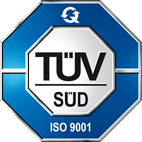 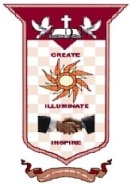 COLLEGE OF ENGINEERING AND TECHNOLOGY(An ISO 9001:2015 Certified Institution)Anguchettypalayam, Panruti – 607106.QUESTION BANKPERIOD: JULY - NOV 2018                   					            BATCH: 2015 – 2019 BRANCH: ECE									YEAR/SEM: II/III            SUB CODE/NAME: EC8393 – FUNDAMENTALS OF DATA STRUCTURES IN CUNIT I - C PROGRAMMING BASICSPART – ADefine C program.[D]What are the main steps of problem solving?[D] (April / May 2017)Write the structure of C program. [D]Apr /May 2018How will you execute a C program ?[D]What is Compilation Process? [D](Nov/Dec 2015)Define character set in C.[D]What are the different data types available in C?[D] (Nov / Dec 2016)What are Variables? Give Examples.[D] (May/June 2016)What are various types of C operators?[D] (Jan 2014)What is Conditional Operator? (Or)  Give an example for ternary operator.[ID] (Nov/Dec 2014)Define Special Operators.[D] Nov / Dec 2017What are the decisions making statements?[ID]Give the syntax for the ‘for’ loop statement.[D]Differentiate between while and do while statement. [D](Jan 2013, Nov / Dec 2016, 2017)Write a for loop statement to print number from 10 to 1. [ID](Jan 2014)What is an Array? [D](May/June & Nov / Dec 2016)What is main( ) function in ’C’ program.[ID]What are the features of an array?[D] Nov / Dec 2017Write example code to declare two dimensional arrays.[ID] (May/June 2014)Define String. Give Examples.[D] (May/June 2016)Give an example for initialization of string array.[D] (Nov/Dec 2014)What is Quick Sort?[D]What is Sequential Search?[ID] Nov / Dec 2017What is Binary Search?[D] Nov / Dec 2017Define Sorting.[D]How will you pass arrays to pointers?[ID]Mention the various standard string functions in C.[D]Declare a character array of size 5 and assign vowels to it. [ID](Nov/Dec 2015)What is break statement?[D]What is goto statement?[D]PART – B[First Half] STRUCTURE OF C PROGRAM              1. Discuss about the structure of C program in detail.[D]        COMPILATION AND LINKING PROGRAM PROCESS             2. Explain about the compilation and linking process[D]        CONSTANTS, VARIABLES AND DATA TYPES             3. What are Constants? Explain the various types of constants in C.[D] (April/May 2015)        DIFFERENT DATA TYPES IN C           4. Explain the various data types available in C with example. (Or) Discuss the basic data types in C.                [D](May/June 2016, 2018)   OPERATORS AND EXPRESSION       5.Explain the different types of operators available in C with example.[D] (April/May 2015) (Nov/Dec 2015) (May/June 2016)        MANAGING INPUT / OUTPUT FUNCTIONS IN C      6.Describe the various input and output statements in C with suitable examples[D](April / May 2017)       DECISION MAKING     7.With an example program explain the various decision making statements available in C.[D] (Nov / Dec 2017)     8.Explain in detail about various decision making structures available in C with illustrative examples.[D] (Nov/Dec 2015)       BRANCHING AND LOOPING     9.Describe the various looping statements used in C with suitable examples.[D] (April/May 2015)    10.Write about the need and types of branching statements in C language and discuss with examples. [ID](Dec/Jan 2014)[Second Half]         ARRAY        11.What is an array? Write a C program to arrange the given 10 numbers in ascending order using one dimensional array [D](Nov / Dec 2017)         STRINGS    12.Explain the concept of strings in detail.[D] (April / May 2017, 2018)    13.Explain the various string handling functions in C.[D] (April/May 2015)         SORTING       14.Explain about sorting in detail with an example.[D]         SEARCHING TECHNIQUES   15.Briefly explain about various searching techniques in detail with an example[D]         MATRIX OPERATIONS       16.Write a C program to print the sum of two matrices. [D](Dec/Jan 2014)       17.Write a C program to multiply two matrices[D].(Nov/Dec 2014) (Nov/Dec 2015) (May/June 2016) (Nov / Dec 2016)       18.Write a C program to subtract two matrices and display the resultant matrix.[D] (May/June 2014)UNIT II - FUNCTIONS, POINTERS, STRUCTURES AND UNIONSPART – AWhat is a Function?[D] (Nov / Dec 2014)What are the types of function?[D] (Nov / Dec 2016)   Specify the advantages of function.[D] (May/June 2016)   What are the components of a function?[D] (April / May 2017)   What are the components of a function?[D] (April / May 2017)What is Function Definition?[D] (Nov/Dec 2015)   What is meant by Function Call?[D]   What is Call by Reference? (Or) Define Pass by Reference. (Or) Define Pass by Address.[ID]   What is the difference between pass by value and pass by reference?[ID] (May/June 2014), Nov / Dec 2017Define Recursion.[D] (May/June 2014, Apr / May 2018)What is the use of Pointers? [D](Jan 2014), Nov / Dec 2016Write down the features of pointer. What are the advantages of using pointers in a program?[D] Nov / Dec 2017How will you declare a pointer? How pointer variable is initialized?[D] Apr / May 2018What is an address operator and indirection operator?[ID] (Nov / Dec 2014) (Nov / Dec 2015)How is pointer arithmetic done? [D](May/June 2016)What is Dynamic Memory Allocation?[D] (April / May 2017)What are the various dynamic memory allocation functions?[D] (April / May 2017)What do you mean by structure?]D] (May/June, Nov / Dec 2016, 2017)What are the advantages of using array?[D] Apr / May 2018Differentiate between array and structure.[D] (Dec/Jan 2014)State the importance of union. [D](May/June 2016)What are Storage Classes?[D] (April / May, Nov / Dec 2017)What are the storage classes available in C?[D] (April / May 2017)Write a note on register storage class.[D] (Nov / Dec 2015)Define Pre-processor directives in C.[D] (April / May 2015, 2018)Write any two preprocessor directive in C. [D](Dec/Jan 2014)What is the use of #define preprocessor?[D] (Nov/Dec 2014) (Nov / Dec 2015)Define File Inclusion.[D]Difference between Structure and Union.[D]Write the rules for initialization of a structure.[D]PART – B[First Half]FUNCTION1. Explain different types of functions with suitable example.[D]        2.Explain the following with suitable examples. (i) Function Declaration.[D]. (Dec/Jan 2014)3. Explain different function prototypes.[D] (Nov/Dec 2014)PARAMETER PASSING METHODS       4. Explain in detail about call by value and call by reference.[D] (Apr / May 2018)       5. Write a C program to swap the content of two variables using pointer.[D] (Nov / Dec 2017)RECURSION       6. What is recursion? Explain a recursive function with suitable example.[D] (Nov/Dec 2015)POINTERS       7. Discuss in detail about pointer with an example.[D]. (April / May 2017)POINTERS ARITHMETIC       8. Explain in detail about pointers arithmetic with suitable example.[D]       9. Discuss in detail about Tower of Hanoi with a suitable illustration.[D][Second Half]STRUCTURE     10. Explain in detail about the structure with an example.[D] Apr / May 2018STRUCTURE WITHIN STRUCTURE     11. Explain Structure within Structure (Structure Assignment / Nested Structure).[D] Apr / May 2018     12. Write a C program to create a mark sheet for students using structure.[D] Nov / Dec 2017     13. Write a C program to store the employee information using structure and search a particular employee using employee number.[ID]. Nov / Dec 2017UNION     14. Write short notes on union.[D] STORAGE CLASS     15. Explain the concept of storage classes with suitable example.[D] (April / May 2017, 2018)PREPROCESSOR DIRECTIVES    16. Discuss about the preprocessor directives in C.[D] Nov / Dec 2016UNIT III - LINEAR DATA STRUCTURES                                                                                              PART – AGive an example that shows how a stack is used by a computer system?[ID]What do you understand by polish notation[ID]What is a top pointer of a stack ?[D]Write the postfix notation for – (A+B)*C-(D-E)^F. [D]Write any two applications of stack[D]. (Nov/Dec 2014)Write the postfix notation for -*-+abc/ef-g/hi [D].(Apr/May 2015)What is meant by internal and external sorting ? [D] (Apr/May 2015)State the applications linear and binary search techniques [D]. (Apr/May 2015)Write the prefix for a*b/c+d [D]. (Apr/May 2016)Write any four applications of queues[D]. (Apr/May 2014)What is a dequeue?[D] (Apr/May 2014)What is stack and queue? [D] (Apr/May 2015)What is a linked list?[D]Differentiate between arrays and lists.[D]Why is linked list used for polynomial arithmetic?[ID]What is the advantage of linked list over arrays?[D]What are the pitfalls encountered in singly linked list?[ID]Give any three applications of linked list.[D]State the properties of LIST abstract data type with suitable example.[D] (Apr/May 2014)  What is the basic purpose of header of the linked list ?[D]Define dynamic memory.[D]Write a routine to display all the elements in the linked list.[D].What do the terms LIFO and FIFO means?[D]What is the need for circular queue?[D]How do you test for an empty queue?[D]Write an algorithm used for checking the well formedness of parenthesis.[ID]Write the role of stack in function call.[D]List characteristics of stacks.[D]What are the front and rear pointers of queue.[D].What is the use of queue in operating system? [D]PART B[First Half]STACKS What is stack? Explain the operations of stack?[D] (Nov/Dec 2015)Describe about the stack data structure and its operations.[D]Explain about the implementation of stack using array[D](Apr/May 2014)List out the applications of stack and explain any two.[ID]QUEUESWhat is queue? Explain the operations of queue[D] Describe about the queue data structure and its operations.[D](Apr/May 2015)Explain about the implementation of queue using array.[D][Second Half]LINKED LISTSWrite a program for polynomial addition using linked list.[D]Describe about the implementation of queue using linked list.[D](Nov/Dec 2016)EVALUATION OF EXPRESSIONSWrite a procedure for evaluation the expression using stack and explain with example.[D](Apr/May 2017).Explain about the implementation of linked list.[D]Define array? How do you represent it?[D] UNIT IV – NON LINEAR DATA STRUCTURES                                                                                              PART – AWhat  is the difference between linear and non-linear data structures?[D]Define binary tree.[D]Give various implementation of tree.[D]Which tree representation is mostly preferred by the developers- sequential or linked? Justify[ID] List the applications of trees.[D]In tree construction which is the suitable efficient data structure?[D]What is meant by equivalent binary tree?[D]Define complete binary tree.[D]What is level of a tree?[D]What are internal and external nodes in a tree?[D]What is sibling node in a tree?[D]What is forest?[D] What is full binary tree?[D] List out the traversal techniques used in tree.[D]Which traversal results in elements in sorted order?[D]How is binary tree represented using an array? [D]. (Nov/Dec 2015)Construct an expression tree for the expression A+(B-C)*D*(E+F). [ID] (Apr/May 2006)Define binary search tree.[D]. (Nov/Dec 2009).List the operations defined on binary trees data types with a suitable example[ID] (Apr/May 2009)Write an algorithm to declare nodes of a tree structure.[D]Define binary tree and give binary tree node structure.[D]. (Nov/Dec 2012)Define graph.[D]What are the applications of graph?[D]Define digraph.[D]What is meant by minimum spanning tree?[D]What is cycle in graph?[D]What is complete graph?[D]What is connected graph?[D]What is meant by adjacency matrix?[D]What do you mean by shortest path in a graph?[D]PART- B[First Half]BINARY TREES  1. Define binary tree. How do you represent the binary tree.[D]BINARY TREE REPRESENTATION AND TRAVERSALS  2. Explain about the binary tree traversals.[D]BINARY SEARCH TREES 3. Describe about the binary search tree and its operations.[D]APPLICATIONS OF TREES 4.What are the applications of tree.[D][Second Half]SET REPRESENTATIONS5. Define set. what are the operation scan be performed on set and explain.[D]UNION6. Write a c program for find operations using union[D]GRAPH AND ITS REPRESENTATIONS7. How do we represent the graph? Write a short on following:[D]     i. Breadth first traversal     ii. Depth first traversal8. Explain about the graph traversal with example.[D]UNIT V – SEARCHING AND SORTING                                                                                             PART – ADifferentiate between internal and external sorting.[D]. (Nov/Dec 2014)What is the time complexity of binary search? [D] .(Apr/May 2014)List the sorting algorithms which uses logarithmic time complexity [ID].(Apr/May 2014)Compare linear search and binary search[D]. (Nov/Dec 2015)What is the time complexity of insertion sort?[D] (Apr/May 2016)Sort the following numbers using insertion sort- 3,1,4,1,5,9,2,6,5 [D](Apr/May 2017)Give any two applications of sorting.[D]What do you understand by the term sorting?[D]What is the need for sorting?[D]What is the meaning of sort key?[D]Name the slowest and fastest sorting technique.[D]Explain the meaning of the term passes in context with sorting.[ID]What is ascending and descending order?[D]What is the basic principle behind the quick sort?[D]Enlist four internal sorting techniques.[D]What do you mean by heap?[D]What are the two stages in which heap sort is conducted?[D]What do you understand by the term searching?[D]What are the advantages of binary search over the linear search?[D]What is hashing? [D].(Apr/May 2016)What is rehashing?[D](Nov/Dec 2015)Define extending hashing [D](Nov/Dec 2014)Give the significance of extendible hashing [D](Apr/May 2017)What are the applications of hashing?[D]What are the advantages of rehashing?[D]PART B[First Half]LINEAR SEARCH1.  Write a C program for  linear search and explain it.[D]BINARY SEARCH2. Write a C program for binary search and explain it.[D]3. What is searching?Explain about the different searching techniques with example.[D][Second Half]BUBBLE SORT4. Explain about bubble sort and write a c program.[D]INSERTION SORT5. Explain about   insertion sort and write a c program.[D]MERGE SORT6. Explain about merge sort and write a c program.[D]QUICK SORT7. Explain about quick sort and write a c program.[D]HASH TABLES8. Explain about the implementation of hash table[D]9. Explain about the collision resolution techniques[D]